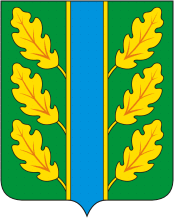 Периодическое печатное средство массовой информации«Вестник Дубровского района»Распространяется бесплатно.Подлежит распространению на территории Дубровского района.Порядковый номер выпуска:  № 147Дата выхода выпуска в свет: 23.12.2019 годаТираж:  22 экземплярар.п.ДубровкаСоучредителями периодического печатного средства массовой информации «Вестник Дубровского района» являются: Дубровский районный Совет народных депутатов и администрация Дубровского района.Редакцией периодического печатного средства массовой информации «Вестник Дубровского района» является администрация Дубровского района, которая также является его издателем и распространителем.        Адрес редакции, издателя, типографии: 242750, Брянская область, поселок Дубровка, ул. Победы, д 18.        Периодическое печатное средство массовой информации «Вестник Дубровского района является официальным периодическим печатным средством массовой информации, предназначенным для опубликования муниципальных правовых актов органов местного самоуправления Дубровского района, обсуждения проектов муниципальных правовых актов, доведения до сведения жителей Дубровского района иной официальной информации.        Главный редактор: Василенко О.Н.Содержание:Раздел 1. «Правовые акты».1.1. Устав муниципального образования «Дубровский район». 1.2. Правовые акты, принимаемые на местном референдуме.1.3. Решения Дубровского районного Совета народных депутатов.1.4. Решения Дубровского поселкового Совета  народных депутатов1.5. Постановления и распоряжения администрации Дубровского района.1.6. Приказы Председателя контрольно- счетной палаты Дубровского района.Раздел 2. «Официальная информация».2.1. Отчеты о деятельности контрольно- счетной палаты Дубровского района.2.2.  Объявления о проведении публичных слушаний.2.3.  Муниципальные правовые акты, подлежащие обсуждению на публичных слушаниях.2.4. Иная официальная информация.Раздел 1. «Правовые акты».1.1. Устав муниципального образования «Дубровский район» – информация отсутствует.1.2. Правовые акты, принимаемые на местном референдуме – информация отсутствует.1.3. Решения Дубровского районного Совета народных депутатов -  информация отсутствует.1.4. Решения Дубровского поселкового Совета  народных депутатов -  информация отсутствует.                                                                                                  Постановления и распоряжения администрации Дубровского района- информация отсутствует.                                                                                                  1.6. Приказы Председателя контрольно - счетной палаты Дубровского района - информация отсутствует.Раздел 2. «Официальная информация».2.1. Отчеты о деятельности контрольно - счетной палаты Дубровского района - информация отсутствует.2.2.  Объявления о проведении публичных слушаний  - информация отсутствует.2.3.  Муниципальные правовые акты, подлежащие обсуждению на публичных слушаниях информация отсутствует.2.4. Иная официальная информация 2.4.1. ИТОГОВЫЙ  ДОКУМЕНТ ПУБЛИЧНЫХ СЛУШАНИЙПубличные слушания назначены Решением Дубровского районного Совета  народныхдепутатов от "13" ноября 2019 года N 37-7Перечень вопросов, выносимых на публичные слушания:Рассмотрение проекта Внесение изменений в Правила землепользования и застройки Дубровского городского поселения Дубровского муниципального района Брянской областиДата и место проведения: 17 декабря 2019 года начало в 14 час. 30 мин.  место проведения: д. Побойная, ул. Садовая,  у дома № 6__Председатель Оргкомитета                                     С.Н.ЕфименкоСекретарь Оргкомитета                                        А.А.Чураков 2.4.2. ИТОГОВЫЙ  ДОКУМЕНТ ПУБЛИЧНЫХ СЛУШАНИЙПубличные слушания назначены Решением Дубровского районного Совета  народныхдепутатов от "13" ноября 2019 года N 37-7Перечень вопросов, выносимых на публичные слушания:Рассмотрение проекта Внесение изменений в Правила землепользования и застройки Дубровского городского поселения Дубровского муниципального района Брянской областиДата и место проведения: 17 декабря 2019 года начало в 12 час. 30 мин.  место проведения: д. Дубровка, ул. Лесная,  у дома № 4__Председатель Оргкомитета                                     С.Н.ЕфименкоСекретарь Оргкомитета                                        А.А.Чураков 2.4.3. ИТОГОВЫЙ  ДОКУМЕНТ ПУБЛИЧНЫХ СЛУШАНИЙПубличные слушания назначены Решением Дубровского районного Совета  народныхдепутатов от "13" ноября 2019 года N 37-7Перечень вопросов, выносимых на публичные слушания:Рассмотрение проекта Внесение изменений в Правила землепользования и застройки Дубровского городского поселения Дубровского муниципального района Брянской областиДата и место проведения: 17 декабря 2019 года начало в 13 час. 30 мин.  место проведения: д. Понизовка, ул. Заречная,  у дома № 1__Председатель Оргкомитета                                     С.Н.ЕфименкоСекретарь Оргкомитета                                        А.А.Чураков 2.4.4.  ИТОГОВЫЙ  ДОКУМЕНТ ПУБЛИЧНЫХ СЛУШАНИЙПубличные слушания назначены Решением Дубровского районного Совета  народныхдепутатов от "13" ноября 2019 года N 37-7Перечень вопросов, выносимых на публичные слушания:Рассмотрение проекта Внесение изменений в Правила землепользования и застройки Дубровского городского поселения Дубровского муниципального района Брянской областиДата и место проведения: 17 декабря 2019 года начало в 13 час. 00 мин.  место проведения: д. Потрясовка, ул. Дубровская,  у дома № 42__Председатель Оргкомитета                                     С.Н.ЕфименкоСекретарь Оргкомитета                                        А.А.Чураков 2.4.5. ИТОГОВЫЙ  ДОКУМЕНТ ПУБЛИЧНЫХ СЛУШАНИЙПубличные слушания назначены Решением Дубровского районного Совета  народныхдепутатов от "13" ноября 2019 года N 37-7Перечень вопросов, выносимых на публичные слушания:Рассмотрение проекта Внесение изменений в Правила землепользования и застройки Дубровского городского поселения Дубровского муниципального района Брянской областиДата и место проведения: 17 декабря 2019 года начало в 12 час. 00 мин.  место проведения: д. Давыдчи, ул. Центральная,  дом № 21_в здании администрации_Председатель Оргкомитета                                     С.Н.ЕфименкоСекретарь Оргкомитета                                        А.А.Чураков 2.4.6. ИТОГОВЫЙ  ДОКУМЕНТ ПУБЛИЧНЫХ СЛУШАНИЙПубличные слушания назначены Решением Дубровского районного Совета  народныхдепутатов от "13" ноября 2019 года N 37-7Перечень вопросов, выносимых на публичные слушания:Рассмотрение проекта Внесение изменений в Правила землепользования и застройки Дубровского городского поселения Дубровского муниципального района Брянской областиДата и место проведения: 17 декабря 2019 года начало в 16 час. 30 мин.  место проведения: д. Липовка, ул. Набережная, у дома № 1__Председатель Оргкомитета                                     С.Н.ЕфименкоСекретарь Оргкомитета                                        А.А.Чураков 2.4.7. ИТОГОВЫЙ  ДОКУМЕНТ ПУБЛИЧНЫХ СЛУШАНИЙПубличные слушания назначены Решением Дубровского районного Совета  народныхдепутатов от "13" ноября 2019 года N 37-7Перечень вопросов, выносимых на публичные слушания:Рассмотрение проекта Внесение изменений в Правила землепользования и застройки Дубровского городского поселения Дубровского муниципального района Брянской областиДата и место проведения: 17 декабря 2019 года начало в 10 час. 00 мин.  место проведения: д. Немерь, пер. Садовый,  дома № 7, в здании клуба__Председатель Оргкомитета                                     С.Н.ЕфименкоСекретарь Оргкомитета                                        А.А.Чураков 2.4.8. ИТОГОВЫЙ  ДОКУМЕНТ ПУБЛИЧНЫХ СЛУШАНИЙПубличные слушания назначены Решением Дубровского районного Совета  народныхдепутатов от "13" ноября 2019 года N 37-7Перечень вопросов, выносимых на публичные слушания:Рассмотрение проекта Внесение изменений в Правила землепользования и застройки Дубровского городского поселения Дубровского муниципального  района Брянской областиДата и место проведения: 17 декабря 2019 года начало в 17 час. 00 мин.  место проведения: д. Новый Свет, ул. Березовая, у дома № 6__Председатель Оргкомитета                                     С.Н.ЕфименкоСекретарь Оргкомитета                                        А.А.Чураков2.4.9. ИТОГОВЫЙ  ДОКУМЕНТ ПУБЛИЧНЫХ СЛУШАНИЙПубличные слушания назначены Решением Дубровского районного Совета  народныхдепутатов от "13" ноября 2019 года N 37-7Перечень вопросов, выносимых на публичные слушания:Рассмотрение проекта  Внесение изменений в Правила землепользования и застройки Дубровского городского  поселения Дубровского муниципального района Брянской областиДата и место проведения: 17 декабря 2019 года начало в 09 час. 00 мин.  место проведения: д. Сеща, ул. Сещинская, у дома № 4__Председатель Оргкомитета                                     С.Н.ЕфименкоСекретарь Оргкомитета                                        А.А.Чураков 2.4.10. ИТОГОВЫЙ  ДОКУМЕНТ ПУБЛИЧНЫХ СЛУШАНИЙПубличные слушания назначены Решением Дубровского районного Совета  народныхдепутатов от "13" ноября 2019 года N 37-7Перечень вопросов, выносимых на публичные слушания:Рассмотрение проекта Внесение изменений в Правила землепользования и застройки Дубровского городского поселения Дубровского муниципального района Брянской областиДата и место проведения: 17 декабря 2019 года начало в 16 час. 00 мин.  место проведения: д. Тушево, ул. Лесная, у дома № 5__Председатель Оргкомитета                                     С.Н.ЕфименкоСекретарь Оргкомитета                                        А.А.Чураков 2.4.11. ИТОГОВЫЙ  ДОКУМЕНТ ПУБЛИЧНЫХ СЛУШАНИЙПубличные слушания назначены Решением Дубровского районного Совета  народныхдепутатов от "13" ноября 2019 года N 37-7Перечень вопросов, выносимых на публичные слушания:Рассмотрение проекта Внесение изменений в Правила землепользования и застройки Дубровского городского поселения Дубровского муниципального района Брянской областиДата и место проведения: 17 декабря 2019 года начало в 09 час. 30 мин.  место проведения: д. Федоровка, ул. Федоровская, у дома № 1__Председатель Оргкомитета                                     С.Н.ЕфименкоСекретарь Оргкомитета                                        А.А.Чураков 2.4.12. ИТОГОВЫЙ  ДОКУМЕНТ ПУБЛИЧНЫХ СЛУШАНИЙПубличные слушания назначены Решением Дубровского районного Совета  народныхдепутатов от "13" ноября 2019 года N 37-7Перечень вопросов, выносимых на публичные слушания:Рассмотрение проекта Внесение изменений в Правила землепользования и застройки Дубровского городского поселения Дубровского муниципального района Брянской областиДата и место проведения: 17 декабря 2019 года начало в 17 час. 30 мин.  место проведения: д. Чекалина Слобода, ул. Деревенская, у дома № 1__Председатель Оргкомитета                                     С.Н.ЕфименкоСекретарь Оргкомитета                                        А.А.Чураков 2.4.13. ИТОГОВЫЙ  ДОКУМЕНТ ПУБЛИЧНЫХ СЛУШАНИЙПубличные слушания назначены Решением Дубровского районного Совета  народныхдепутатов от "13" ноября 2019 года N 37-7Перечень вопросов, выносимых на публичные слушания:Рассмотрение проекта Внесение изменений в Правила землепользования и застройки Дубровского городского поселения Дубровского муниципального района Брянской областиДата и место проведения: 17 декабря 2019 года начало в 15 час. 30 мин.  место проведения: п. Заря, ул. Центральная,  у дома № 1__Председатель Оргкомитета                                     С.Н.ЕфименкоСекретарь Оргкомитета                                        А.А.Чураков 2.4.14. ИТОГОВЫЙ  ДОКУМЕНТ ПУБЛИЧНЫХ СЛУШАНИЙПубличные слушания назначены Решением Дубровского районного Совета  народныхдепутатов от "13" ноября 2019 года N 37-7Перечень вопросов, выносимых на публичные слушания:Рассмотрение проекта Внесение изменений в Правила землепользования и застройки Дубровского городского поселения Дубровского муниципального  района Брянской областиДата и место проведения: 17 декабря 2019 года начало в 14 час. 00 мин.  место проведения: п. Калинин, ул. Калининская,  у дома № 1__Председатель Оргкомитета                                     С.Н.ЕфименкоСекретарь Оргкомитета                                        А.А.Чураков 2.4.15. ИТОГОВЫЙ  ДОКУМЕНТ ПУБЛИЧНЫХ СЛУШАНИЙПубличные слушания назначены Решением Дубровского районного Совета  народныхдепутатов от "13" ноября 2019 года N 37-7Перечень вопросов, выносимых на публичные слушания:Рассмотрение проекта Внесение изменений в Правила землепользования и застройки Дубровского городского поселения Дубровского муниципального района Брянской областиДата и место проведения: 17 декабря 2019 года начало в 15 час. 00 мин.  место проведения: п. Минаков, ул. Луговая,  у дома № 1__Председатель Оргкомитета                                     С.Н.ЕфименкоСекретарь Оргкомитета                                        А.А.Чураков 2.4.16. ИТОГОВЫЙ  ДОКУМЕНТ ПУБЛИЧНЫХ СЛУШАНИЙПубличные слушания назначены Решением Дубровского районного Совета  народныхдепутатов от "13" ноября 2019 года N 37-7Перечень вопросов, выносимых на публичные слушания:Рассмотрение проекта  Внесение изменений в Правила землепользования и застройки Дубровского городского  поселения Дубровского муниципального  района Брянской областиДата и место проведения: 17 декабря 2019 года начало в 11 час. 00 мин.  место проведения: рп Дубровка, ул. Ленина, дом № 84, в здании РДКПредседатель Оргкомитета                                     С.Н.ЕфименкоСекретарь Оргкомитета                                        А.А.Чураков 2.4.17. ИТОГОВЫЙ  ДОКУМЕНТ ПУБЛИЧНЫХ СЛУШАНИЙПубличные слушания назначены Решением Дубровского районного Совета  народныхдепутатов от "13" ноября 2019 года N 37-7Перечень вопросов, выносимых на публичные слушания:Рассмотрение проекта Внесение изменений в Генеральный план Дубровского городского поселения Дубровского муниципального района Брянской областиДата и место проведения: 16 декабря 2019 года начало в 12 час. 00 мин.  место проведения: д. Давыдчи, ул. Центральная, дом № 21 в здании администрации__Председатель Оргкомитета                                     С.Н.ЕфименкоСекретарь Оргкомитета                                        А.А.Чураков 2.4.18. ИТОГОВЫЙ  ДОКУМЕНТ ПУБЛИЧНЫХ СЛУШАНИЙПубличные слушания назначены Решением Дубровского районного Совета  народныхдепутатов от "13" ноября 2019 года N 37-7Перечень вопросов, выносимых на публичные слушания:Рассмотрение проекта  Внесение изменений в Генеральный план Дубровского городского  поселения Дубровского муниципального района Брянской областиДата и место проведения: 16 декабря 2019 года начало в 12 час. 30 мин.  место проведения: д. Дубровка, ул. Лесная, у дома № 4 __Председатель Оргкомитета                                     С.Н.ЕфименкоСекретарь Оргкомитета                                        А.А.Чураков 2.4.19. ИТОГОВЫЙ  ДОКУМЕНТ ПУБЛИЧНЫХ СЛУШАНИЙПубличные слушания назначены Решением Дубровского районного Совета  народныхдепутатов от "13" ноября 2019 года N 37-7Перечень вопросов, выносимых на публичные слушания:Рассмотрение проекта  Внесение изменений в Генеральный план Дубровского городского  поселения Дубровского муниципального района Брянской областиДата и место проведения: 16 декабря 2019 года начало в 16 час. 30 мин.  место проведения: д. Липовка, ул. Набережная, у дома № 1 __Председатель Оргкомитета                                     С.Н.ЕфименкоСекретарь Оргкомитета                                        А.А.Чураков 2.4.20. ИТОГОВЫЙ  ДОКУМЕНТ ПУБЛИЧНЫХ СЛУШАНИЙПубличные слушания назначены Решением Дубровского районного Совета  народныхдепутатов от "13" ноября 2019 года N 37-7Перечень вопросов, выносимых на публичные слушания:Рассмотрение проекта  Внесение изменений в Генеральный план Дубровского городского  поселения Дубровского муниципального района Брянской областиДата и место проведения: 16 декабря 2019 года начало в 10 час. 00 мин.  место проведения: д. Немерь, пер Садовый,  дома № 7 в здании клуба__Председатель Оргкомитета                                     С.Н.ЕфименкоСекретарь Оргкомитета                                        А.А.Чураков 2.4.21. ИТОГОВЫЙ  ДОКУМЕНТ ПУБЛИЧНЫХ СЛУШАНИЙПубличные слушания назначены Решением Дубровского районного Совета  народныхдепутатов от "13" ноября 2019 года N 37-7Перечень вопросов, выносимых на публичные слушания:Рассмотрение проекта  Внесение изменений в Генеральный план Дубровского городского  поселения Дубровского муниципального  района Брянской областиДата и место проведения: 16 декабря 2019 года начало в 17 час. 00 мин.  место проведения: д. Новый Свет, ул. Березовая, у дома № 6 __Председатель Оргкомитета                                     С.Н.ЕфименкоСекретарь Оргкомитета                                        А.А.Чураков 2.4.22. ИТОГОВЫЙ  ДОКУМЕНТ ПУБЛИЧНЫХ СЛУШАНИЙПубличные слушания назначены Решением Дубровского районного Совета  народныхдепутатов от "13" ноября 2019 года N 37-7Перечень вопросов, выносимых на публичные слушания:Рассмотрение проекта  Внесение изменений в Генеральный план Дубровского городского  поселения Дубровского муниципального района Брянской областиДата и место проведения: 16 декабря 2019 года начало в 14 час. 30 мин.  место проведения: д. Побойная, ул. Садовая, у дома № 6 __Председатель Оргкомитета                                     С.Н.ЕфименкоСекретарь Оргкомитета                                        А.А.Чураков 2.4.23. ИТОГОВЫЙ  ДОКУМЕНТ ПУБЛИЧНЫХ СЛУШАНИЙПубличные слушания назначены Решением Дубровского районного Совета  народныхдепутатов от "13" ноября 2019 года N 37-7Перечень вопросов, выносимых на публичные слушания:Рассмотрение проекта  Внесение изменений в Генеральный план Дубровского городского  поселения Дубровского муниципального района Брянской областиДата и место проведения: 16 декабря 2019 года начало в 13 час. 30 мин.  место проведения: д. Понизовка, ул. Заречная, у дома № 1 __Председатель Оргкомитета                                     С.Н.ЕфименкоСекретарь Оргкомитета                                        А.А.Чураков 2.4.24. ИТОГОВЫЙ  ДОКУМЕНТ ПУБЛИЧНЫХ СЛУШАНИЙПубличные слушания назначены Решением Дубровского районного Совета  народныхдепутатов от "13" ноября 2019 года N 37-7Перечень вопросов, выносимых на публичные слушания:Рассмотрение проекта  Внесение изменений в Генеральный план Дубровского городского  поселения Дубровского муниципального района Брянской областиДата и место проведения: 16 декабря 2019 года начало в 13 час. 00 мин.  место проведения: д. Потрясовка, ул. Дубровская, у дома № 42 __Председатель Оргкомитета                                     С.Н.ЕфименкоСекретарь Оргкомитета                                        А.А.Чураков 2.4.25. ИТОГОВЫЙ  ДОКУМЕНТ ПУБЛИЧНЫХ СЛУШАНИЙПубличные слушания назначены Решением Дубровского районного Совета  народныхдепутатов от "13" ноября 2019 года N 37-7Перечень вопросов, выносимых на публичные слушания:Рассмотрение проекта  Внесение изменений в Генеральный план Дубровского городского  поселения Дубровского муниципального района Брянской областиДата и место проведения: 16 декабря 2019 года начало в 09 час. 00 мин.  место проведения: д. Сеща, ул. Сещинская, у дома № 4__Председатель Оргкомитета                                     С.Н.ЕфименкоСекретарь Оргкомитета                                        А.А.Чураков 2.4.26. ИТОГОВЫЙ  ДОКУМЕНТ ПУБЛИЧНЫХ СЛУШАНИЙПубличные слушания назначены Решением Дубровского районного Совета  народныхдепутатов от "13" ноября 2019 года N 37-7Перечень вопросов, выносимых на публичные слушания:Рассмотрение проекта  Внесение изменений в Генеральный план Дубровского городского  поселения Дубровского муниципального района Брянской областиДата и место проведения: 16 декабря 2019 года начало в 16 час. 00 мин.  место проведения: д. Тушево, ул. Лесная, у дома № 5 __Председатель Оргкомитета                                     С.Н.ЕфименкоСекретарь Оргкомитета                                        А.А.Чураков 2.4.27. ИТОГОВЫЙ  ДОКУМЕНТ ПУБЛИЧНЫХ СЛУШАНИЙПубличные слушания назначены Решением Дубровского районного Совета  народныхдепутатов от "13" ноября 2019 года N 37-7Перечень вопросов, выносимых на публичные слушания:Рассмотрение проекта  Внесение изменений в Генеральный план Дубровского городского  поселения Дубровского муниципального района Брянской областиДата и место проведения: 16 декабря 2019 года начало в 09 час. 30 мин.  место проведения: д. Федоровка, ул. Федоровская, у дома № 1__Председатель Оргкомитета                                     С.Н.ЕфименкоСекретарь Оргкомитета                                        А.А.Чураков 2.4.28. ИТОГОВЫЙ  ДОКУМЕНТ ПУБЛИЧНЫХ СЛУШАНИЙПубличные слушания назначены Решением Дубровского районного Совета  народныхдепутатов от "13" ноября 2019 года N 37-7Перечень вопросов, выносимых на публичные слушания:Рассмотрение проекта  Внесение изменений в Генеральный план Дубровского городского  поселения Дубровского муниципального района Брянской областиДата и место проведения: 16 декабря 2019 года начало в 17 час. 30 мин.  место проведения: д. Чекалина Слобода, ул. Деревенская, у дома № 1 __Председатель Оргкомитета                                     С.Н.ЕфименкоСекретарь Оргкомитета                                        А.А.Чураков 2.4.29. ИТОГОВЫЙ  ДОКУМЕНТ ПУБЛИЧНЫХ СЛУШАНИЙПубличные слушания назначены Решением Дубровского районного Совета  народныхдепутатов от "13" ноября 2019 года N 37-7Перечень вопросов, выносимых на публичные слушания:Рассмотрение проекта  Внесение изменений в Генеральный план Дубровского городского  поселения Дубровского муниципального района Брянской областиДата и место проведения: 16 декабря 2019 года начало в 15 час. 30 мин.  место проведения: п. Заря, ул. Центральная, у дома № 1 __Председатель Оргкомитета                                     С.Н.ЕфименкоСекретарь Оргкомитета                                        А.А.Чураков 2.4.30. ИТОГОВЫЙ  ДОКУМЕНТ ПУБЛИЧНЫХ СЛУШАНИЙПубличные слушания назначены Решением Дубровского районного Совета  народныхдепутатов от "13" ноября 2019 года N 37-7Перечень вопросов, выносимых на публичные слушания:Рассмотрение проекта  Внесение изменений в Генеральный план Дубровского городского  поселения Дубровского муниципального района Брянской областиДата и место проведения: 16 декабря 2019 года начало в 14 час. 00 мин.  место проведения: п. Калинин, ул. Калининская, у дома № 1 __Председатель Оргкомитета                                     С.Н.ЕфименкоСекретарь Оргкомитета                                        А.А.Чураков 2.4.31. ИТОГОВЫЙ  ДОКУМЕНТ ПУБЛИЧНЫХ СЛУШАНИЙПубличные слушания назначены Решением Дубровского районного Совета  народныхдепутатов от "13" ноября 2019 года N 37-7Перечень вопросов, выносимых на публичные слушания:Рассмотрение проекта  Внесение изменений в Генеральный план Дубровского городского  поселения Дубровского муниципального района Брянской областиДата и место проведения: 16 декабря 2019 года начало в 15 час. 00 мин.  место проведения: п. Минаков, ул. Луговая, у дома № 1 __Председатель Оргкомитета                                     С.Н.ЕфименкоСекретарь Оргкомитета                                        А.А.Чураков 2.4.32. ИТОГОВЫЙ  ДОКУМЕНТ ПУБЛИЧНЫХ СЛУШАНИЙПубличные слушания назначены Решением Дубровского районного Совета  народныхдепутатов от "13" ноября 2019 года N 37-7Перечень вопросов, выносимых на публичные слушания:Рассмотрение проекта  Внесение изменений в Генеральный план Дубровского городского  поселения Дубровского района муниципального Брянской областиДата и место проведения: 16 декабря 2019 года начало в 11 час. 00 мин.  место проведения: рп Дубровка, ул. Ленина,  дома № 84 в здании РДК_Председатель Оргкомитета                                     С.Н.ЕфименкоСекретарь Оргкомитета                                        А.А.Чураков Выпуск  № 147  периодического печатного средства массовой информации «Вестник Дубровского района»  подписан к печати.                                                   Главный редактор      О.Н. ВасиленкоN 
п/пВопросы,   
выносимые на 
публичные  
слушания   Краткое  
содержание 
внесенного 
предложенияКем внесено
предложе-ниеРешение,  принятое  
участниками публичных 
слушаний  
Приме-чание1.Внесение изменений  в Правила землепользования и застройки Дубровскогогородского поселения Дубровского района Брянской областиПредложения   не поступили-     1. Одобрить проект внесения изменений в Правила землепользования и застройки Дубровского городского  поселения Дубровского района Брянской области.       2. Вынести проект внесения изменений в Правила землепользования   и застройки Дубровского городского  поселения Дубровского района Брянской области на рассмотрение заседания  Дубровского районного Совета народных депутатов.N 
п/пВопросы,   
выносимые на 
публичные  
слушания   Краткое  
содержание 
внесенного 
предложенияКем внесено
предложе-ниеРешение,  принятое  
участниками публичных 
слушаний  
Приме-чание1.Внесение изменений  в Правила землепользования и застройки Дубровскогогородского поселения Дубровского района Брянской областиПредложения   не поступили-     1. Одобрить проект внесения изменений в Правила землепользования и застройки Дубровского городского  поселения Дубровского района Брянской области.       2. Вынести проект внесения изменений в Правила землепользования   и застройки Дубровского городского  поселения Дубровского района Брянской области на рассмотрение заседания  Дубровского районного Совета народных депутатов.N 
п/пВопросы,   
выносимые на 
публичные  
слушания   Краткое  
содержание 
внесенного 
предложенияКем внесено
предложе-ниеРешение,  принятое  
участниками публичных 
слушаний  
Приме-чание1.Внесение изменений  в Правила землепользования и застройки Дубровскогогородского поселения Дубровского района Брянской областиПредложения   не поступили-     1. Одобрить проект внесения изменений в Правила землепользования и застройки Дубровского городского  поселения Дубровского района Брянской области.       2. Вынести проект внесения изменений в Правила землепользования   и застройки Дубровского городского  поселения Дубровского района Брянской области на рассмотрение заседания  Дубровского районного Совета народных депутатов.N 
п/пВопросы,   
выносимые на 
публичные  
слушания   Краткое  
содержание 
внесенного 
предложенияКем внесено
предложе-ниеРешение,  принятое  
участниками публичных 
слушаний  
Приме-чание1.Внесение изменений  в Правила землепользования и застройки Дубровскогогородского поселения Дубровского района Брянской областиПредложения   не поступили-     1. Одобрить проект внесения изменений в Правила землепользования и застройки Дубровского городского  поселения Дубровского района Брянской области.       2. Вынести проект внесения изменений в Правила землепользования   и застройки Дубровского городского  поселения Дубровского района Брянской области на рассмотрение заседания  Дубровского районного Совета народных депутатов.N 
п/пВопросы,   
выносимые на 
публичные  
слушания   Краткое  
содержание 
внесенного 
предложенияКем внесено
предложе-ниеРешение,  принятое  
участниками публичных 
слушаний  
Приме-чание1.Внесение изменений  в Правила землепользования и застройки Дубровскогогородского поселения Дубровского района Брянской областиПредложения   не поступили-     1. Одобрить проект внесения изменений в Правила землепользования и застройки Дубровского городского  поселения Дубровского района Брянской области.       2. Вынести проект внесения изменений в Правила землепользования   и застройки Дубровского городского  поселения Дубровского района Брянской области на рассмотрение заседания  Дубровского районного Совета народных депутатов.N 
п/пВопросы,   
выносимые на 
публичные  
слушания   Краткое  
содержание 
внесенного 
предложенияКем внесено
предложе-ниеРешение,  принятое  
участниками публичных 
слушаний  
Приме-чание1.Внесение изменений  в Правила землепользования и застройки Дубровскогогородского поселения Дубровского района Брянской областиПредложения   не поступили-     1. Одобрить проект внесения изменений в Правила землепользования и застройки Дубровского городского  поселения Дубровского района Брянской области.       2. Вынести проект внесения изменений в Правила землепользования   и застройки Дубровского городского  поселения Дубровского района Брянской области на рассмотрение заседания  Дубровского районного Совета народных депутатов.N 
п/пВопросы,   
выносимые на 
публичные  
слушания   Краткое  
содержание 
внесенного 
предложенияКем внесено
предложе-ниеРешение,  принятое  
участниками публичных 
слушаний  
Приме-чание1.Внесение изменений  в Правила землепользования и застройки Дубровскогогородского поселения Дубровского района Брянской областиПредложения   не поступили-     1. Одобрить проект внесения изменений в Правила землепользования и застройки Дубровского городского  поселения Дубровского района Брянской области.       2. Вынести проект внесения изменений в Правила землепользования   и застройки Дубровского городского  поселения Дубровского района Брянской области на рассмотрение заседания  Дубровского районного Совета народных депутатов.N 
п/пВопросы,   
выносимые на 
публичные  
слушания   Краткое  
содержание 
внесенного 
предложенияКем внесено
предложе-ниеРешение,  принятое  
участниками публичных 
слушаний  
Приме-чание1.Внесение изменений  в Правила землепользования и застройки Дубровскогогородского поселения Дубровского района Брянской областиПредложения   не поступили-     1. Одобрить проект внесения изменений в Правила землепользования и застройки Дубровского городского  поселения Дубровского района Брянской области.       2. Вынести проект внесения изменений в Правила землепользования   и застройки Дубровского городского  поселения Дубровского района Брянской области на рассмотрение заседания  Дубровского районного Совета народных депутатов.N 
п/пВопросы,   
выносимые на 
публичные  
слушания   Краткое  
содержание 
внесенного 
предложенияКем внесено
предложе-ниеРешение,  принятое  
участниками публичных 
слушаний  
Приме-чание1.Внесение изменений  в Правила землепользования и застройки Дубровскогогородского поселения Дубровского района Брянской областиПредложения   поступилиА.А. Чураков     1. Одобрить проект внесения изменений в Правила землепользования и застройки Дубровского городского  поселения Дубровского района Брянской области с внесенными предложениями.       2. Вынести проект внесения изменений в Правила землепользования   и застройки Дубровского городского  поселения Дубровского района Брянской области на рассмотрение заседания  Дубровского районного Совета народных депутатов.N 
п/пВопросы,   
выносимые на 
публичные  
слушания   Краткое  
содержание 
внесенного 
предложенияКем внесено
предложе-ниеРешение,  принятое  
участниками публичных 
слушаний  
Приме-чание1.Внесение изменений  в Правила землепользования и застройки Дубровскогогородского поселения Дубровского района Брянской областиПредложения   не поступили-     1. Одобрить проект внесения изменений в Правила землепользования и застройки Дубровского городского  поселения Дубровского района Брянской области.       2. Вынести проект внесения изменений в Правила землепользования   и застройки Дубровского городского  поселения Дубровского района Брянской области на рассмотрение заседания  Дубровского районного Совета народных депутатов.N 
п/пВопросы,   
выносимые на 
публичные  
слушания   Краткое  
содержание 
внесенного 
предложенияКем внесено
предложе-ниеРешение,  принятое  
участниками публичных 
слушаний  
Приме-чание1.Внесение изменений  в Правила землепользования и застройки Дубровскогогородского поселения Дубровского района Брянской областиПредложения   не поступили-     1. Одобрить проект внесения изменений в Правила землепользования и застройки Дубровского городского  поселения Дубровского района Брянской области.       2. Вынести проект внесения изменений в Правила землепользования   и застройки Дубровского городского  поселения Дубровского района Брянской области на рассмотрение заседания  Дубровского районного Совета народных депутатов.N 
п/пВопросы,   
выносимые на 
публичные  
слушания   Краткое  
содержание 
внесенного 
предложенияКем внесено
предложе-ниеРешение,  принятое  
участниками публичных 
слушаний  
Приме-чание1.Внесение изменений  в Правила землепользования и застройки Дубровскогогородского поселения Дубровского района Брянской областиПредложения   не поступили-     1. Одобрить проект внесения изменений в Правила землепользования и застройки Дубровского городского  поселения Дубровского района Брянской области.       2. Вынести проект внесения изменений в Правила землепользования   и застройки Дубровского городского  поселения Дубровского района Брянской области на рассмотрение заседания  Дубровского районного Совета народных депутатов.N 
п/пВопросы,   
выносимые на 
публичные  
слушания   Краткое  
содержание 
внесенного 
предложенияКем внесено
предложе-ниеРешение,  принятое  
участниками публичных 
слушаний  
Приме-чание1.Внесение изменений  в Правила землепользования и застройки Дубровскогогородского поселения Дубровского района Брянской областиПредложения   не поступили-     1. Одобрить проект внесения изменений в Правила землепользования и застройки Дубровского городского  поселения Дубровского района Брянской области.       2. Вынести проект внесения изменений в Правила землепользования   и застройки Дубровского городского  поселения Дубровского района Брянской области на рассмотрение заседания  Дубровского районного Совета народных депутатов.N 
п/пВопросы,   
выносимые на 
публичные  
слушания   Краткое  
содержание 
внесенного 
предложенияКем внесено
предложе-ниеРешение,  принятое  
участниками публичных 
слушаний  
Приме-чание1.Внесение изменений  в Правила землепользования и застройки Дубровскогогородского поселения Дубровского района Брянской областиПредложения   не поступили-     1. Одобрить проект внесения изменений в Правила землепользования и застройки Дубровского городского  поселения Дубровского района Брянской области.       2. Вынести проект внесения изменений в Правила землепользования   и застройки Дубровского городского  поселения Дубровского района Брянской области на рассмотрение заседания  Дубровского районного Совета народных депутатов.N 
п/пВопросы,   
выносимые на 
публичные  
слушания   Краткое  
содержание 
внесенного 
предложенияКем внесено
предложе-ниеРешение,  принятое  
участниками публичных 
слушаний  
Приме-чание1.Внесение изменений  в Правила землепользования и застройки Дубровскогогородского поселения Дубровского района Брянской областиПредложения   не поступили-     1. Одобрить проект внесения изменений в Правила землепользования и застройки Дубровского городского  поселения Дубровского района Брянской области.       2. Вынести проект внесения изменений в Правила землепользования   и застройки Дубровского городского  поселения Дубровского района Брянской области на рассмотрение заседания  Дубровского районного Совета народных депутатов.N 
п/пВопросы,   
выносимые на 
публичные  
слушания   Краткое  
содержание 
внесенного 
предложенияКем внесено
предложе-ниеРешение,  принятое  
участниками публичных 
слушаний  
Приме-чание1.Внесение изменений  в Правила землепользования и застройки Дубровскогогородского поселения Дубровского района Брянской областиПредложения   поступилиА.А. Чураков     1. Одобрить проект внесения изменений в Правила землепользования и застройки Дубровского городского  поселения Дубровского района Брянской области с внесенными предложениями.       2. Вынести проект внесения изменений в Правила землепользования   и застройки Дубровского городского  поселения Дубровского района Брянской области на рассмотрение заседания  Дубровского районного Совета народных депутатов.N 
п/пВопросы,   
выносимые на 
публичные  
слушания   Краткое  
содержание 
внесенного 
предложенияКем внесено
предложе-ниеРешение,  принятое  
участниками публичных 
слушаний  
Приме-чание1.Внесение изменений  в Генеральный план Дубровскогогородского поселения Дубровского района Брянской областиПредложений   не поступило-     1. Одобрить проект внесения изменений в Генеральный план Дубровского городского  поселения Дубровского района Брянской области.       2. Вынести проект внесения изменений в Генеральный план Дубровского городского  поселения Дубровского района Брянской области на рассмотрение заседания  Дубровского районного Совета народных депутатов.N 
п/пВопросы,   
выносимые на 
публичные  
слушания   Краткое  
содержание 
внесенного 
предложенияКем внесено
предложе-ниеРешение,  принятое  
участниками публичных 
слушаний  
Приме-чание1.Внесение изменений  в Генеральный план Дубровскогогородского поселения Дубровского района Брянской областиПредложений   не поступило-     1. Одобрить проект внесения изменений в Генеральный план Дубровского городского  поселения Дубровского района Брянской области.       2. Вынести проект внесения изменений в Генеральный план Дубровского городского  поселения Дубровского района Брянской области на рассмотрение заседания  Дубровского районного Совета народных депутатов.N 
п/пВопросы,   
выносимые на 
публичные  
слушания   Краткое  
содержание 
внесенного 
предложенияКем внесено
предложе-ниеРешение,  принятое  
участниками публичных 
слушаний  
Приме-чание1.Внесение изменений  в Генеральный план Дубровскогогородского поселения Дубровского района Брянской областиПредложений   не поступило-     1. Одобрить проект внесения изменений в Генеральный план Дубровского городского  поселения Дубровского района Брянской области.       2. Вынести проект внесения изменений в Генеральный план Дубровского городского  поселения Дубровского района Брянской области на рассмотрение заседания  Дубровского районного Совета народных депутатов.N 
п/пВопросы,   
выносимые на 
публичные  
слушания   Краткое  
содержание 
внесенного 
предложенияКем внесено
предложе-ниеРешение,  принятое  
участниками публичных 
слушаний  
Приме-чание1.Внесение изменений  в Генеральный план Дубровскогогородского поселения Дубровского района Брянской областиПредложений   не поступило-     1. Одобрить проект внесения изменений в Генеральный план Дубровского городского  поселения Дубровского района Брянской области.       2. Вынести проект внесения изменений в Генеральный план Дубровского городского  поселения Дубровского района Брянской области на рассмотрение заседания  Дубровского районного Совета народных депутатов.N 
п/пВопросы,   
выносимые на 
публичные  
слушания   Краткое  
содержание 
внесенного 
предложенияКем внесено
предложе-ниеРешение,  принятое  
участниками публичных 
слушаний  
Приме-чание1.Внесение изменений  в Генеральный план Дубровскогогородского поселения Дубровского района Брянской областиПредложений   не поступило-     1. Одобрить проект внесения изменений в Генеральный план Дубровского городского  поселения Дубровского района Брянской области.       2. Вынести проект внесения изменений в Генеральный план Дубровского городского  поселения Дубровского района Брянской области на рассмотрение заседания  Дубровского районного Совета народных депутатов.N 
п/пВопросы,   
выносимые на 
публичные  
слушания   Краткое  
содержание 
внесенного 
предложенияКем внесено
предложе-ниеРешение,  принятое  
участниками публичных 
слушаний  
Приме-чание1.Внесение изменений  в Генеральный план Дубровскогогородского поселения Дубровского района Брянской областиПредложений   не поступило-     1. Одобрить проект внесения изменений в Генеральный план Дубровского городского  поселения Дубровского района Брянской области.       2. Вынести проект внесения изменений в Генеральный план Дубровского городского  поселения Дубровского района Брянской области на рассмотрение заседания  Дубровского районного Совета народных депутатов.N 
п/пВопросы,   
выносимые на 
публичные  
слушания   Краткое  
содержание 
внесенного 
предложенияКем внесено
предложе-ниеРешение,  принятое  
участниками публичных 
слушаний  
Приме-чание1.Внесение изменений  в Генеральный план Дубровскогогородского поселения Дубровского района Брянской областиПредложений   не поступило-     1. Одобрить проект внесения изменений в Генеральный план Дубровского городского  поселения Дубровского района Брянской области.       2. Вынести проект внесения изменений в Генеральный план Дубровского городского  поселения Дубровского района Брянской области на рассмотрение заседания  Дубровского районного Совета народных депутатов.N 
п/пВопросы,   
выносимые на 
публичные  
слушания   Краткое  
содержание 
внесенного 
предложенияКем внесено
предложе-ниеРешение,  принятое  
участниками публичных 
слушаний  
Приме-чание1.Внесение изменений  в Генеральный план Дубровскогогородского поселения Дубровского района Брянской областиПредложений   не поступило-     1. Одобрить проект внесения изменений в Генеральный план Дубровского городского  поселения Дубровского района Брянской области.       2. Вынести проект внесения изменений в Генеральный план Дубровского городского  поселения Дубровского района Брянской области на рассмотрение заседания  Дубровского районного Совета народных депутатов.N 
п/пВопросы,   
выносимые на 
публичные  
слушания   Краткое  
содержание 
внесенного 
предложенияКем внесено
предложе-ниеРешение,  принятое  
участниками публичных 
слушаний  
Приме-чание1.Внесение изменений  в Генеральный план Дубровскогогородского поселения Дубровского района Брянской областиПредложения   поступилиА.А. Чураков     1. Одобрить проект внесения изменений в Генеральный план Дубровского городского  поселения Дубровского района Брянской области с внесенными предложениями.       2. Вынести проект внесения изменений в Генеральный план Дубровского городского  поселения Дубровского района Брянской области на рассмотрение заседания  Дубровского районного Совета народных депутатов.N 
п/пВопросы,   
выносимые на 
публичные  
слушания   Краткое  
содержание 
внесенного 
предложенияКем внесено
предложе-ниеРешение,  принятое  
участниками публичных 
слушаний  
Приме-чание1.Внесение изменений  в Генеральный план Дубровскогогородского поселения Дубровского района Брянской областиПредложений   не поступило-     1. Одобрить проект внесения изменений в Генеральный план Дубровского городского  поселения Дубровского района Брянской области.       2. Вынести проект внесения изменений в Генеральный план Дубровского городского  поселения Дубровского района Брянской области на рассмотрение заседания  Дубровского районного Совета народных депутатов.N 
п/пВопросы,   
выносимые на 
публичные  
слушания   Краткое  
содержание 
внесенного 
предложенияКем внесено
предложе-ниеРешение,  принятое  
участниками публичных 
слушаний  
Приме-чание1.Внесение изменений  в Генеральный план Дубровскогогородского поселения Дубровского района Брянской областиПредложений   не поступило-     1. Одобрить проект внесения изменений в Генеральный план Дубровского городского  поселения Дубровского района Брянской области.       2. Вынести проект внесения изменений в Генеральный план Дубровского городского  поселения Дубровского района Брянской области на рассмотрение заседания  Дубровского районного Совета народных депутатов.N 
п/пВопросы,   
выносимые на 
публичные  
слушания   Краткое  
содержание 
внесенного 
предложенияКем внесено
предложе-ниеРешение,  принятое  
участниками публичных 
слушаний  
Приме-чание1.Внесение изменений  в Генеральный план Дубровскогогородского поселения Дубровского района Брянской областиПредложений   не поступило-     1. Одобрить проект внесения изменений в Генеральный план Дубровского городского  поселения Дубровского района Брянской области.       2. Вынести проект внесения изменений в Генеральный план Дубровского городского  поселения Дубровского района Брянской области на рассмотрение заседания  Дубровского районного Совета народных депутатов.N 
п/пВопросы,   
выносимые на 
публичные  
слушания   Краткое  
содержание 
внесенного 
предложенияКем внесено
предложе-ниеРешение,  принятое  
участниками публичных 
слушаний  
Приме-чание1.Внесение изменений  в Генеральный план Дубровскогогородского поселения Дубровского района Брянской областиПредложений   не поступило-     1. Одобрить проект внесения изменений в Генеральный план Дубровского городского  поселения Дубровского района Брянской области.       2. Вынести проект внесения изменений в Генеральный план Дубровского городского  поселения Дубровского района Брянской области на рассмотрение заседания  Дубровского районного Совета народных депутатов.N 
п/пВопросы,   
выносимые на 
публичные  
слушания   Краткое  
содержание 
внесенного 
предложенияКем внесено
предложе-ниеРешение,  принятое  
участниками публичных 
слушаний  
Приме-чание1.Внесение изменений  в Генеральный план Дубровскогогородского поселения Дубровского района Брянской областиПредложений   не поступило-     1. Одобрить проект внесения изменений в Генеральный план Дубровского городского  поселения Дубровского района Брянской области.       2. Вынести проект внесения изменений в Генеральный план Дубровского городского  поселения Дубровского района Брянской области на рассмотрение заседания  Дубровского районного Совета народных депутатов.N 
п/пВопросы,   
выносимые на 
публичные  
слушания   Краткое  
содержание 
внесенного 
предложенияКем внесено
предложе-ниеРешение,  принятое  
участниками публичных 
слушаний  
Приме-чание1.Внесение изменений  в Генеральный план Дубровскогогородского поселения Дубровского района Брянской областиПредложений   не поступило-     1. Одобрить проект внесения изменений в Генеральный план Дубровского городского  поселения Дубровского района Брянской области.       2. Вынести проект внесения изменений в Генеральный план Дубровского городского  поселения Дубровского района Брянской области на рассмотрение заседания  Дубровского районного Совета народных депутатов.N 
п/пВопросы,   
выносимые на 
публичные  
слушания   Краткое  
содержание 
внесенного 
предложенияКем внесено
предложе-ниеРешение,  принятое  
участниками публичных 
слушаний  
Приме-чание1.Внесение изменений  в Генеральный план Дубровскогогородского поселения Дубровского района Брянской областиПредложения   поступилиА.А. Чураков     1. Одобрить проект внесения изменений в Генеральный план Дубровского городского  поселения Дубровского района Брянской области с внесенными предложениями.       2. Вынести проект внесения изменений в Генеральный план Дубровского городского  поселения Дубровского района Брянской области на рассмотрение заседания  Дубровского районного Совета народных депутатов.